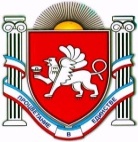 П О С Т А Н О В Л Е Н И Еот 22 сентября 2017 № 373г. ДжанкойОб утверждении промежуточного ликвидационного баланса муниципального общеобразовательногоучреждения «Тимофеевская школа» В соответствии со ст. 63 Гражданского  кодекса  Российской Федерации, Федеральным законом от 29.12.2012 № 273-ФЗ «Об     образовании в Российской Федерации», Уставом муниципального образования Джанкойский район Республики Крым, постановлением администрации Джанкойского района от 02.11.2016 № 394 «Об утверждении Порядка создания, реорганизации, изменения типа и ликвидации муниципальных образовательных учреждений Джанкойского района  Республики Крым», постановлением администрации Джанкойского района от 19.06.2017 № 215 «О ликвидации Муниципального общеобразовательного учреждения «Тимофеевская школа» Джанкойского района Республики Крым», администрация Джанкойского района п о с т а н о в л я е т:Утвердить промежуточный ликвидационный баланс муниципального общеобразовательного учреждения «Тимофеевская школа» (прилагается).Ликвидационной комиссии уведомить регистрирующий орган в соответствии с законодательством Российской Федерации о составлении промежуточного ликвидационного баланса.Постановление вступает в силу со дня его официального обнародования на сайте администрации Джанкойского района Республики Крым (djankoiadm.ru).24. Контроль за исполнением настоящего постановления возложить  на заместителя главы администрации Джанкойского района Пономаренко А.А. Глава администрации Джанкойский района                                                                           А.И.БочаровПриложение                          УТВЕРЖДЕН                              постановлением                     администрации                         Джанкойского района                     от 05 апреля 2017 № 123______________РЕСПУБЛИКА КРЫМАДМИНИСТРАЦИЯ ДЖАНКОЙСКОГО РАЙОНААДМIНIСТРАЦIЯ ДЖАНКОЙСЬКОГО РАЙОНУ РЕСПУБЛІКИ КРИМКЪЫРЫМ ДЖУМХУРИЕТИ ДЖАНКОЙ БОЛЮГИНИНЪ ИДАРЕСИПРОМЕЖУТОЧНЫЙ (ЛИКВИДАЦИОННЫЙ) БАЛАНС
ГОСУДАРСТВЕННОГО (МУНИЦИПАЛЬНОГО) УЧРЕЖДЕНИЯПРОМЕЖУТОЧНЫЙ (ЛИКВИДАЦИОННЫЙ) БАЛАНС
ГОСУДАРСТВЕННОГО (МУНИЦИПАЛЬНОГО) УЧРЕЖДЕНИЯПРОМЕЖУТОЧНЫЙ (ЛИКВИДАЦИОННЫЙ) БАЛАНС
ГОСУДАРСТВЕННОГО (МУНИЦИПАЛЬНОГО) УЧРЕЖДЕНИЯПРОМЕЖУТОЧНЫЙ (ЛИКВИДАЦИОННЫЙ) БАЛАНС
ГОСУДАРСТВЕННОГО (МУНИЦИПАЛЬНОГО) УЧРЕЖДЕНИЯПРОМЕЖУТОЧНЫЙ (ЛИКВИДАЦИОННЫЙ) БАЛАНС
ГОСУДАРСТВЕННОГО (МУНИЦИПАЛЬНОГО) УЧРЕЖДЕНИЯПРОМЕЖУТОЧНЫЙ (ЛИКВИДАЦИОННЫЙ) БАЛАНС
ГОСУДАРСТВЕННОГО (МУНИЦИПАЛЬНОГО) УЧРЕЖДЕНИЯПРОМЕЖУТОЧНЫЙ (ЛИКВИДАЦИОННЫЙ) БАЛАНС
ГОСУДАРСТВЕННОГО (МУНИЦИПАЛЬНОГО) УЧРЕЖДЕНИЯПРОМЕЖУТОЧНЫЙ (ЛИКВИДАЦИОННЫЙ) БАЛАНС
ГОСУДАРСТВЕННОГО (МУНИЦИПАЛЬНОГО) УЧРЕЖДЕНИЯПРОМЕЖУТОЧНЫЙ (ЛИКВИДАЦИОННЫЙ) БАЛАНС
ГОСУДАРСТВЕННОГО (МУНИЦИПАЛЬНОГО) УЧРЕЖДЕНИЯПРОМЕЖУТОЧНЫЙ (ЛИКВИДАЦИОННЫЙ) БАЛАНС
ГОСУДАРСТВЕННОГО (МУНИЦИПАЛЬНОГО) УЧРЕЖДЕНИЯПРОМЕЖУТОЧНЫЙ (ЛИКВИДАЦИОННЫЙ) БАЛАНС
ГОСУДАРСТВЕННОГО (МУНИЦИПАЛЬНОГО) УЧРЕЖДЕНИЯПРОМЕЖУТОЧНЫЙ (ЛИКВИДАЦИОННЫЙ) БАЛАНС
ГОСУДАРСТВЕННОГО (МУНИЦИПАЛЬНОГО) УЧРЕЖДЕНИЯПРОМЕЖУТОЧНЫЙ (ЛИКВИДАЦИОННЫЙ) БАЛАНС
ГОСУДАРСТВЕННОГО (МУНИЦИПАЛЬНОГО) УЧРЕЖДЕНИЯКОДЫФорма по ОКУДФорма по ОКУДФорма по ОКУДФорма по ОКУДФорма по ОКУДФорма по ОКУДФорма по ОКУДФорма по ОКУДФорма по ОКУДФорма по ОКУДФорма по ОКУДФорма по ОКУДФорма по ОКУД0503830нанананананана«01» января 2018 г.«01» января 2018 г.ДатаДата01.01.2018УчреждениеУчреждениеУчреждениеУчреждениеМОУ "Новожизненская школа"МОУ "Новожизненская школа"МОУ "Новожизненская школа"МОУ "Новожизненская школа"МОУ "Новожизненская школа"МОУ "Новожизненская школа"МОУ "Новожизненская школа"МОУ "Новожизненская школа"по ОКПО00800686Обособленное подразделениеОбособленное подразделениеОбособленное подразделениеОбособленное подразделениеИНН9105007828УчредительУчредительУчредительУчредительАдминистрация Джанкойского районаАдминистрация Джанкойского районаАдминистрация Джанкойского районаАдминистрация Джанкойского районаАдминистрация Джанкойского районаАдминистрация Джанкойского районаАдминистрация Джанкойского районаАдминистрация Джанкойского районапо ОКТМОНаименование органа, осуществля-
ющего полномочия учредителяНаименование органа, осуществля-
ющего полномочия учредителяНаименование органа, осуществля-
ющего полномочия учредителяНаименование органа, осуществля-
ющего полномочия учредителяУправление образования.молодежи и спорта администрации Джанкойского района РКУправление образования.молодежи и спорта администрации Джанкойского района РКУправление образования.молодежи и спорта администрации Джанкойского района РКУправление образования.молодежи и спорта администрации Джанкойского района РКУправление образования.молодежи и спорта администрации Джанкойского района РКУправление образования.молодежи и спорта администрации Джанкойского района РКУправление образования.молодежи и спорта администрации Джанкойского района РКУправление образования.молодежи и спорта администрации Джанкойского района РКпо ОКПО00780222Наименование органа, осуществля-
ющего полномочия учредителяНаименование органа, осуществля-
ющего полномочия учредителяНаименование органа, осуществля-
ющего полномочия учредителяНаименование органа, осуществля-
ющего полномочия учредителяУправление образования.молодежи и спорта администрации Джанкойского района РКУправление образования.молодежи и спорта администрации Джанкойского района РКУправление образования.молодежи и спорта администрации Джанкойского района РКУправление образования.молодежи и спорта администрации Джанкойского района РКУправление образования.молодежи и спорта администрации Джанкойского района РКУправление образования.молодежи и спорта администрации Джанкойского района РКУправление образования.молодежи и спорта администрации Джанкойского района РКУправление образования.молодежи и спорта администрации Джанкойского района РКНаименование органа, осуществля-
ющего полномочия учредителя Наименование органа, осуществля-
ющего полномочия учредителяНаименование органа, осуществля-
ющего полномочия учредителяНаименование органа, осуществля-
ющего полномочия учредителяНаименование органа, осуществля-
ющего полномочия учредителяУправление образования.молодежи и спорта администрации Джанкойского района РКУправление образования.молодежи и спорта администрации Джанкойского района РКУправление образования.молодежи и спорта администрации Джанкойского района РКУправление образования.молодежи и спорта администрации Джанкойского района РКУправление образования.молодежи и спорта администрации Джанкойского района РКУправление образования.молодежи и спорта администрации Джанкойского района РКУправление образования.молодежи и спорта администрации Джанкойского района РКУправление образования.молодежи и спорта администрации Джанкойского района РКНаименование органа, осуществля-
ющего полномочия учредителя Глава по БКПериодичность: на нерегулярной основе (на дату ликвидации/ реорганизации/ изменения типа учреждения)Периодичность: на нерегулярной основе (на дату ликвидации/ реорганизации/ изменения типа учреждения)Периодичность: на нерегулярной основе (на дату ликвидации/ реорганизации/ изменения типа учреждения)Периодичность: на нерегулярной основе (на дату ликвидации/ реорганизации/ изменения типа учреждения)Периодичность: на нерегулярной основе (на дату ликвидации/ реорганизации/ изменения типа учреждения)Периодичность: на нерегулярной основе (на дату ликвидации/ реорганизации/ изменения типа учреждения)Периодичность: на нерегулярной основе (на дату ликвидации/ реорганизации/ изменения типа учреждения)Периодичность: на нерегулярной основе (на дату ликвидации/ реорганизации/ изменения типа учреждения)Периодичность: на нерегулярной основе (на дату ликвидации/ реорганизации/ изменения типа учреждения)Единица измерения:руб.руб.по ОКЕИпо ОКЕИ383А К Т И ВА К Т И ВА К Т И ВА К Т И ВА К Т И ВКод стро-
киНа начало годаНа начало годаНа начало годаНа начало годаНа конец отчетного периодаНа конец отчетного периодаНа конец отчетного периодаНа конец отчетного периодаА К Т И ВА К Т И ВА К Т И ВА К Т И ВА К Т И ВКод стро-
киА К Т И ВКод стро-
ки деятельность с целевыми средствамидеятельность по государственному заданиюприносящая доход деятельностьитогодеятельность с целевыми средствамидеятельность по государственному заданиюприносящая доход деятельностьитого111112345678910I. Нефинансовые активыI. Нефинансовые активыI. Нефинансовые активыI. Нефинансовые активыI. Нефинансовые активыОсновные средства (балансовая стоимость, 010100000)*, всегоОсновные средства (балансовая стоимость, 010100000)*, всегоОсновные средства (балансовая стоимость, 010100000)*, всегоОсновные средства (балансовая стоимость, 010100000)*, всегоОсновные средства (балансовая стоимость, 010100000)*, всего010−533 356,14−533 356,14−−−−в том числе:в том числе:в том числе:в том числе:в том числе:недвижимое имущество учреждения (010110000)*недвижимое имущество учреждения (010110000)*недвижимое имущество учреждения (010110000)*недвижимое имущество учреждения (010110000)*недвижимое имущество учреждения (010110000)*011−63 863,00−63 863,00−−−−особо ценное движимое имущество учреждения (010120000)*особо ценное движимое имущество учреждения (010120000)*особо ценное движимое имущество учреждения (010120000)*особо ценное движимое имущество учреждения (010120000)*особо ценное движимое имущество учреждения (010120000)*012−−−−−−−−иное движимое имущество учреждения (010130000)*иное движимое имущество учреждения (010130000)*иное движимое имущество учреждения (010130000)*иное движимое имущество учреждения (010130000)*иное движимое имущество учреждения (010130000)*013−469 493,14−469 493,14−−−−предметы лизинга (010140000)*предметы лизинга (010140000)*предметы лизинга (010140000)*предметы лизинга (010140000)*предметы лизинга (010140000)*014−−−−−−−−Амортизация основных средств*Амортизация основных средств*Амортизация основных средств*Амортизация основных средств*Амортизация основных средств*020−374 437,73−374 437,73−−−−в том числе:в том числе:в том числе:в том числе:в том числе:амортизация недвижимого имущества учреждения (010410000)*амортизация недвижимого имущества учреждения (010410000)*амортизация недвижимого имущества учреждения (010410000)*амортизация недвижимого имущества учреждения (010410000)*амортизация недвижимого имущества учреждения (010410000)*021−63 863,00−63 863,00−−−−амортизация особо ценного движимого имущества учреждения (010420000)*амортизация особо ценного движимого имущества учреждения (010420000)*амортизация особо ценного движимого имущества учреждения (010420000)*амортизация особо ценного движимого имущества учреждения (010420000)*амортизация особо ценного движимого имущества учреждения (010420000)*022−−−−−−−−амортизация иного движимого имущества учреждения (010430000)*амортизация иного движимого имущества учреждения (010430000)*амортизация иного движимого имущества учреждения (010430000)*амортизация иного движимого имущества учреждения (010430000)*амортизация иного движимого имущества учреждения (010430000)*023−310 574,73−310 574,73−−−−амортизация предметов лизинга (010440000)*амортизация предметов лизинга (010440000)*амортизация предметов лизинга (010440000)*амортизация предметов лизинга (010440000)*амортизация предметов лизинга (010440000)*024−−−−−−−−Основные средства (остаточная стоимость, стр. 010 − стр. 020)Основные средства (остаточная стоимость, стр. 010 − стр. 020)Основные средства (остаточная стоимость, стр. 010 − стр. 020)Основные средства (остаточная стоимость, стр. 010 − стр. 020)Основные средства (остаточная стоимость, стр. 010 − стр. 020)030−158 918,41−158 918,41−−−−из них:из них:из них:из них:из них:недвижимое имущество учреждения (остаточная стоимость, стр.011 -  стр.021)недвижимое имущество учреждения (остаточная стоимость, стр.011 -  стр.021)недвижимое имущество учреждения (остаточная стоимость, стр.011 -  стр.021)недвижимое имущество учреждения (остаточная стоимость, стр.011 -  стр.021)недвижимое имущество учреждения (остаточная стоимость, стр.011 -  стр.021)031−−−−−−−−особо ценное движимое имущество учреждения (остаточная стоимость, стр.012 -  стр.022)особо ценное движимое имущество учреждения (остаточная стоимость, стр.012 -  стр.022)особо ценное движимое имущество учреждения (остаточная стоимость, стр.012 -  стр.022)особо ценное движимое имущество учреждения (остаточная стоимость, стр.012 -  стр.022)особо ценное движимое имущество учреждения (остаточная стоимость, стр.012 -  стр.022)032−−−−−−−−иное движимое имущество учреждения (остаточная стоимость, стр.013 -  стр.023)иное движимое имущество учреждения (остаточная стоимость, стр.013 -  стр.023)иное движимое имущество учреждения (остаточная стоимость, стр.013 -  стр.023)иное движимое имущество учреждения (остаточная стоимость, стр.013 -  стр.023)иное движимое имущество учреждения (остаточная стоимость, стр.013 -  стр.023)033−158 918,41−158 918,41−−−−предметы лизинга (остаточная стоимость, стр.014 -  стр.024)предметы лизинга (остаточная стоимость, стр.014 -  стр.024)предметы лизинга (остаточная стоимость, стр.014 -  стр.024)предметы лизинга (остаточная стоимость, стр.014 -  стр.024)предметы лизинга (остаточная стоимость, стр.014 -  стр.024)034−−−−−−−−Форма 0503830, с. 2Форма 0503830, с. 2Форма 0503830, с. 2Форма 0503830, с. 2Форма 0503830, с. 2Форма 0503830, с. 2Форма 0503830, с. 2Форма 0503830, с. 2Форма 0503830, с. 2А К Т И ВА К Т И ВА К Т И ВА К Т И ВА К Т И ВКод стро-
киНа начало годаНа начало годаНа начало годаНа начало годаНа конец отчетного периодаНа конец отчетного периодаНа конец отчетного периодаА К Т И ВА К Т И ВА К Т И ВА К Т И ВА К Т И ВКод стро-
киА К Т И ВКод стро-
ки деятельность с целевыми средствамидеятельность по государственному заданиюприносящая доход деятельностьитогодеятельность с целевыми средствамидеятельность по государственному заданиюприносящая доход деятельностьитого111112345678910Нематериальные активы (балансовая стоимость, 010200000)*, всегоНематериальные активы (балансовая стоимость, 010200000)*, всегоНематериальные активы (балансовая стоимость, 010200000)*, всегоНематериальные активы (балансовая стоимость, 010200000)*, всегоНематериальные активы (балансовая стоимость, 010200000)*, всего040−−−−−−−−из них:из них:из них:из них:из них:особо ценное движимое имущество учреждения (010220000) *особо ценное движимое имущество учреждения (010220000) *особо ценное движимое имущество учреждения (010220000) *особо ценное движимое имущество учреждения (010220000) *особо ценное движимое имущество учреждения (010220000) *041−−−−−−−−иное движимое имущество учреждения (010230000) *иное движимое имущество учреждения (010230000) *иное движимое имущество учреждения (010230000) *иное движимое имущество учреждения (010230000) *иное движимое имущество учреждения (010230000) *042−−−−−−−−предметы лизинга  (010240000) *предметы лизинга  (010240000) *предметы лизинга  (010240000) *предметы лизинга  (010240000) *предметы лизинга  (010240000) *043−−−−−−−−Амортизация нематериальных активов *Амортизация нематериальных активов *Амортизация нематериальных активов *Амортизация нематериальных активов *Амортизация нематериальных активов *050−−−−−−−−из них:из них:из них:из них:из них:особо ценного движимого имущества учреждения (010429000) *особо ценного движимого имущества учреждения (010429000) *особо ценного движимого имущества учреждения (010429000) *особо ценного движимого имущества учреждения (010429000) *особо ценного движимого имущества учреждения (010429000) *051−−−−−−−−иного движимого имущества учреждения (010439000) *иного движимого имущества учреждения (010439000) *иного движимого имущества учреждения (010439000) *иного движимого имущества учреждения (010439000) *иного движимого имущества учреждения (010439000) *052−−−−−−−−предметов лизинга  (010449000) *предметов лизинга  (010449000) *предметов лизинга  (010449000) *предметов лизинга  (010449000) *предметов лизинга  (010449000) *053−−−−−−−−Нематериальные активы (остаточная стоимость, стр. 040 -  стр.050)Нематериальные активы (остаточная стоимость, стр. 040 -  стр.050)Нематериальные активы (остаточная стоимость, стр. 040 -  стр.050)Нематериальные активы (остаточная стоимость, стр. 040 -  стр.050)Нематериальные активы (остаточная стоимость, стр. 040 -  стр.050)060−−−−−−−−из них:из них:из них:из них:из них:особо ценное движимое имущество учреждения (остаточная стоимость, стр. 041 -  стр.051)особо ценное движимое имущество учреждения (остаточная стоимость, стр. 041 -  стр.051)особо ценное движимое имущество учреждения (остаточная стоимость, стр. 041 -  стр.051)особо ценное движимое имущество учреждения (остаточная стоимость, стр. 041 -  стр.051)особо ценное движимое имущество учреждения (остаточная стоимость, стр. 041 -  стр.051)061−−−−−−−−иное движимое имущество учреждения (остаточная стоимость, стр. 042 -  стр.052)иное движимое имущество учреждения (остаточная стоимость, стр. 042 -  стр.052)иное движимое имущество учреждения (остаточная стоимость, стр. 042 -  стр.052)иное движимое имущество учреждения (остаточная стоимость, стр. 042 -  стр.052)иное движимое имущество учреждения (остаточная стоимость, стр. 042 -  стр.052)062−−−−−−−−предметы лизинга (остаточная стоимость, стр. 043 -  стр.053)предметы лизинга (остаточная стоимость, стр. 043 -  стр.053)предметы лизинга (остаточная стоимость, стр. 043 -  стр.053)предметы лизинга (остаточная стоимость, стр. 043 -  стр.053)предметы лизинга (остаточная стоимость, стр. 043 -  стр.053)063−−−−−−−−Непроизведенные активы (балансовая стоимость, 010300000)Непроизведенные активы (балансовая стоимость, 010300000)Непроизведенные активы (балансовая стоимость, 010300000)Непроизведенные активы (балансовая стоимость, 010300000)Непроизведенные активы (балансовая стоимость, 010300000)070−−−−−−−−Материальные запасы (010500000)Материальные запасы (010500000)Материальные запасы (010500000)Материальные запасы (010500000)Материальные запасы (010500000)080−52 662,29−52 662,29−−−−из них:из них:из них:из них:из них:особо ценное движимое имущество учреждения (010520000)*особо ценное движимое имущество учреждения (010520000)*особо ценное движимое имущество учреждения (010520000)*особо ценное движимое имущество учреждения (010520000)*особо ценное движимое имущество учреждения (010520000)*081−−−−−−−−Вложения в нефинансовые активы (010600000)Вложения в нефинансовые активы (010600000)Вложения в нефинансовые активы (010600000)Вложения в нефинансовые активы (010600000)Вложения в нефинансовые активы (010600000)090−−−−−−−−из них:из них:из них:из них:из них:в недвижимое имущество учреждения (010610000)в недвижимое имущество учреждения (010610000)в недвижимое имущество учреждения (010610000)в недвижимое имущество учреждения (010610000)в недвижимое имущество учреждения (010610000)091−−−−−−−−в особо ценное движимое имущество учреждения (010620000)в особо ценное движимое имущество учреждения (010620000)в особо ценное движимое имущество учреждения (010620000)в особо ценное движимое имущество учреждения (010620000)в особо ценное движимое имущество учреждения (010620000)092−−−−−−−−в иное движимое имущество учреждения (010630000)в иное движимое имущество учреждения (010630000)в иное движимое имущество учреждения (010630000)в иное движимое имущество учреждения (010630000)в иное движимое имущество учреждения (010630000)093−−−−−−−−в предметы лизинга (010640000)в предметы лизинга (010640000)в предметы лизинга (010640000)в предметы лизинга (010640000)в предметы лизинга (010640000)094−−−−−−−−Форма 0503830, с. 3Форма 0503830, с. 3Форма 0503830, с. 3Форма 0503830, с. 3Форма 0503830, с. 3Форма 0503830, с. 3Форма 0503830, с. 3Форма 0503830, с. 3Форма 0503830, с. 3А К Т И ВА К Т И ВА К Т И ВА К Т И ВА К Т И ВКод стро-
киНа начало годаНа начало годаНа начало годаНа начало годаНа конец отчетного периодаНа конец отчетного периодаНа конец отчетного периодаНа конец отчетного периодаА К Т И ВА К Т И ВА К Т И ВА К Т И ВА К Т И ВКод стро-
киА К Т И ВКод стро-
ки деятельность с целевыми средствамидеятельность по государственному заданиюприносящая доход деятельностьитогодеятельность с целевыми средствамидеятельность по государственному заданиюприносящая доход деятельностьитого111112345678910Нефинансовые активы в пути (010700000)Нефинансовые активы в пути (010700000)Нефинансовые активы в пути (010700000)Нефинансовые активы в пути (010700000)Нефинансовые активы в пути (010700000)100−−−−−−−−из них:из них:из них:из них:из них:недвижимое имущество учреждения в пути (010710000)недвижимое имущество учреждения в пути (010710000)недвижимое имущество учреждения в пути (010710000)недвижимое имущество учреждения в пути (010710000)недвижимое имущество учреждения в пути (010710000)101−−−−−−−−особо ценное движимое имущество учреждения в пути (010720000)особо ценное движимое имущество учреждения в пути (010720000)особо ценное движимое имущество учреждения в пути (010720000)особо ценное движимое имущество учреждения в пути (010720000)особо ценное движимое имущество учреждения в пути (010720000)102−−−−−−−−иное движимое имущество учреждения в пути (010730000)иное движимое имущество учреждения в пути (010730000)иное движимое имущество учреждения в пути (010730000)иное движимое имущество учреждения в пути (010730000)иное движимое имущество учреждения в пути (010730000)103−−−−−−−−предметы лизинга в пути (010740000)предметы лизинга в пути (010740000)предметы лизинга в пути (010740000)предметы лизинга в пути (010740000)предметы лизинга в пути (010740000)104−−−−−−−−Затраты на изготовление готовой продукции, выполнение работ, услуг (010900000)Затраты на изготовление готовой продукции, выполнение работ, услуг (010900000)Затраты на изготовление готовой продукции, выполнение работ, услуг (010900000)Затраты на изготовление готовой продукции, выполнение работ, услуг (010900000)Затраты на изготовление готовой продукции, выполнение работ, услуг (010900000)140−−−−−−−−Итого по разделу IИтого по разделу IИтого по разделу IИтого по разделу IИтого по разделу I(стр.030 + стр.060 + стр.070 + стр.080 + стр.090 + стр.100 + стр. 140)(стр.030 + стр.060 + стр.070 + стр.080 + стр.090 + стр.100 + стр. 140)(стр.030 + стр.060 + стр.070 + стр.080 + стр.090 + стр.100 + стр. 140)(стр.030 + стр.060 + стр.070 + стр.080 + стр.090 + стр.100 + стр. 140)(стр.030 + стр.060 + стр.070 + стр.080 + стр.090 + стр.100 + стр. 140)150−211 580,70−211 580,70−−−−II. Финансовые активыII. Финансовые активыII. Финансовые активыII. Финансовые активыII. Финансовые активыДенежные средства учреждения (020100000)Денежные средства учреждения (020100000)Денежные средства учреждения (020100000)Денежные средства учреждения (020100000)Денежные средства учреждения (020100000)170−156,00−156,00−−−−в том числе:в том числе:в том числе:в том числе:в том числе:денежные средства учреждения на лицевых счетах в органе казначейства (020111000)денежные средства учреждения на лицевых счетах в органе казначейства (020111000)денежные средства учреждения на лицевых счетах в органе казначейства (020111000)денежные средства учреждения на лицевых счетах в органе казначейства (020111000)денежные средства учреждения на лицевых счетах в органе казначейства (020111000)171−156,00−156,00−−−−денежные средства учреждения в пути в органе казначейства (020113000)денежные средства учреждения в пути в органе казначейства (020113000)денежные средства учреждения в пути в органе казначейства (020113000)денежные средства учреждения в пути в органе казначейства (020113000)денежные средства учреждения в пути в органе казначейства (020113000)172−−−−−−−−денежные средства учреждения на счетах в кредитной организации (020121000)денежные средства учреждения на счетах в кредитной организации (020121000)денежные средства учреждения на счетах в кредитной организации (020121000)денежные средства учреждения на счетах в кредитной организации (020121000)денежные средства учреждения на счетах в кредитной организации (020121000)173−−−−−−−−денежные средства учреждения в кредитной организации в пути (020123000)денежные средства учреждения в кредитной организации в пути (020123000)денежные средства учреждения в кредитной организации в пути (020123000)денежные средства учреждения в кредитной организации в пути (020123000)денежные средства учреждения в кредитной организации в пути (020123000)174−−−−−−−−денежные средства учреждения на специальных счетах в кредитной организации (020126000)денежные средства учреждения на специальных счетах в кредитной организации (020126000)денежные средства учреждения на специальных счетах в кредитной организации (020126000)денежные средства учреждения на специальных счетах в кредитной организации (020126000)денежные средства учреждения на специальных счетах в кредитной организации (020126000)175−−−−−−−−денежные средства учреждения в иностранной валюте на счетах в кредитной организации (020127000)денежные средства учреждения в иностранной валюте на счетах в кредитной организации (020127000)денежные средства учреждения в иностранной валюте на счетах в кредитной организации (020127000)денежные средства учреждения в иностранной валюте на счетах в кредитной организации (020127000)денежные средства учреждения в иностранной валюте на счетах в кредитной организации (020127000)176−−−−−−−−касса (020134000)касса (020134000)касса (020134000)касса (020134000)касса (020134000)177−−−−−−−−денежные документы (020135000)денежные документы (020135000)денежные документы (020135000)денежные документы (020135000)денежные документы (020135000)178−−−−−−−−денежные средства учреждения, размещенные на депозиты в кредитной организации (020122000)денежные средства учреждения, размещенные на депозиты в кредитной организации (020122000)денежные средства учреждения, размещенные на депозиты в кредитной организации (020122000)денежные средства учреждения, размещенные на депозиты в кредитной организации (020122000)денежные средства учреждения, размещенные на депозиты в кредитной организации (020122000)179−−−−−−−−Финансовые вложения (020400000)Финансовые вложения (020400000)Финансовые вложения (020400000)Финансовые вложения (020400000)Финансовые вложения (020400000)210−−−−−−−−в том числе:в том числе:в том числе:в том числе:в том числе:ценные бумаги, кроме акций  (020420000)ценные бумаги, кроме акций  (020420000)ценные бумаги, кроме акций  (020420000)ценные бумаги, кроме акций  (020420000)ценные бумаги, кроме акций  (020420000)211−−−−−−−−акции и иные формы участия в капитале (020430000)акции и иные формы участия в капитале (020430000)акции и иные формы участия в капитале (020430000)акции и иные формы участия в капитале (020430000)акции и иные формы участия в капитале (020430000)212−−−−−−−−иные финансовые активы (020450000)иные финансовые активы (020450000)иные финансовые активы (020450000)иные финансовые активы (020450000)иные финансовые активы (020450000)213−−−−−−−−Форма 0503830, с. 4Форма 0503830, с. 4Форма 0503830, с. 4Форма 0503830, с. 4Форма 0503830, с. 4Форма 0503830, с. 4Форма 0503830, с. 4Форма 0503830, с. 4Форма 0503830, с. 4А К Т И ВА К Т И ВА К Т И ВА К Т И ВА К Т И ВКод стро-
киНа начало годаНа начало годаНа начало годаНа начало годаНа конец отчетного периодаНа конец отчетного периодаНа конец отчетного периодаНа конец отчетного периодаА К Т И ВА К Т И ВА К Т И ВА К Т И ВА К Т И ВКод стро-
киА К Т И ВКод стро-
ки деятельность с целевыми средствамидеятельность по государственному заданиюприносящая доход деятельностьитогодеятельность с целевыми средствамидеятельность по государственному заданиюприносящая доход деятельностьитого111112345678910Расчеты по доходам (020500000)Расчеты по доходам (020500000)Расчеты по доходам (020500000)Расчеты по доходам (020500000)Расчеты по доходам (020500000)230−−−−−−−−Расчеты по выданным авансам (020600000)Расчеты по выданным авансам (020600000)Расчеты по выданным авансам (020600000)Расчеты по выданным авансам (020600000)Расчеты по выданным авансам (020600000)260−−−−−−−−Расчеты по кредитам, займам (ссудам) (020700000)Расчеты по кредитам, займам (ссудам) (020700000)Расчеты по кредитам, займам (ссудам) (020700000)Расчеты по кредитам, займам (ссудам) (020700000)Расчеты по кредитам, займам (ссудам) (020700000)290−−−−−−−−в том числе:в том числе:в том числе:в том числе:в том числе:по представленным кредитам, займам (ссудам) (020710000)по представленным кредитам, займам (ссудам) (020710000)по представленным кредитам, займам (ссудам) (020710000)по представленным кредитам, займам (ссудам) (020710000)по представленным кредитам, займам (ссудам) (020710000)291−−−−−−−−в рамках целевых иностранных кредитов (заимствований) (020720000)в рамках целевых иностранных кредитов (заимствований) (020720000)в рамках целевых иностранных кредитов (заимствований) (020720000)в рамках целевых иностранных кредитов (заимствований) (020720000)в рамках целевых иностранных кредитов (заимствований) (020720000)292−−−−−−−−Расчеты с подотчетными лицами (020800000)Расчеты с подотчетными лицами (020800000)Расчеты с подотчетными лицами (020800000)Расчеты с подотчетными лицами (020800000)Расчеты с подотчетными лицами (020800000)310−−−−−−−−Расчеты по ущербу и иным доходам (020900000)Расчеты по ущербу и иным доходам (020900000)Расчеты по ущербу и иным доходам (020900000)Расчеты по ущербу и иным доходам (020900000)Расчеты по ущербу и иным доходам (020900000)320−−−−−−−−Прочие расчеты с дебиторами (021000000)Прочие расчеты с дебиторами (021000000)Прочие расчеты с дебиторами (021000000)Прочие расчеты с дебиторами (021000000)Прочие расчеты с дебиторами (021000000)330−−−−−−−−из них:из них:из них:из них:из них:расчеты по налоговым вычетам по НДС  (021010000)расчеты по налоговым вычетам по НДС  (021010000)расчеты по налоговым вычетам по НДС  (021010000)расчеты по налоговым вычетам по НДС  (021010000)расчеты по налоговым вычетам по НДС  (021010000)331−−−−−−−−расчеты с финансовым органом по наличным денежным средствам (021003000)расчеты с финансовым органом по наличным денежным средствам (021003000)расчеты с финансовым органом по наличным денежным средствам (021003000)расчеты с финансовым органом по наличным денежным средствам (021003000)расчеты с финансовым органом по наличным денежным средствам (021003000)333−−−−−−−−расчеты с прочими дебиторами (021005000)расчеты с прочими дебиторами (021005000)расчеты с прочими дебиторами (021005000)расчеты с прочими дебиторами (021005000)расчеты с прочими дебиторами (021005000)335−−−−−−−−расчеты с учредителем (021006000)*расчеты с учредителем (021006000)*расчеты с учредителем (021006000)*расчеты с учредителем (021006000)*расчеты с учредителем (021006000)*336×−−−×−−−амортизация ОЦИ*амортизация ОЦИ*амортизация ОЦИ*амортизация ОЦИ*амортизация ОЦИ*337×−−−×−−−остаточная стоимость ОЦИ (стр. 336+стр.337)остаточная стоимость ОЦИ (стр. 336+стр.337)остаточная стоимость ОЦИ (стр. 336+стр.337)остаточная стоимость ОЦИ (стр. 336+стр.337)остаточная стоимость ОЦИ (стр. 336+стр.337)338×−−−×−−−Вложения в финансовые активы (021500000)Вложения в финансовые активы (021500000)Вложения в финансовые активы (021500000)Вложения в финансовые активы (021500000)Вложения в финансовые активы (021500000)370−−−−−−−−в том числе:в том числе:в том числе:в том числе:в том числе:ценные бумаги, кроме акций  (021520000)ценные бумаги, кроме акций  (021520000)ценные бумаги, кроме акций  (021520000)ценные бумаги, кроме акций  (021520000)ценные бумаги, кроме акций  (021520000)371−−−−−−−−акции и иные формы участия в капитале (021530000)акции и иные формы участия в капитале (021530000)акции и иные формы участия в капитале (021530000)акции и иные формы участия в капитале (021530000)акции и иные формы участия в капитале (021530000)372−−−−−−−−иные финансовые активы (021550000)иные финансовые активы (021550000)иные финансовые активы (021550000)иные финансовые активы (021550000)иные финансовые активы (021550000)373−−−−−−−−Расчеты по платежам в бюджеты (030300000)Расчеты по платежам в бюджеты (030300000)Расчеты по платежам в бюджеты (030300000)Расчеты по платежам в бюджеты (030300000)Расчеты по платежам в бюджеты (030300000)380−−−−−−−−Итого по разделу IIИтого по разделу IIИтого по разделу IIИтого по разделу IIИтого по разделу II(стр.170  + стр.210 + стр.230 + стр.260 + стр.290 + стр.310 + стр.320 + стр. 330 + стр.370 + стр. 380)(стр.170  + стр.210 + стр.230 + стр.260 + стр.290 + стр.310 + стр.320 + стр. 330 + стр.370 + стр. 380)(стр.170  + стр.210 + стр.230 + стр.260 + стр.290 + стр.310 + стр.320 + стр. 330 + стр.370 + стр. 380)(стр.170  + стр.210 + стр.230 + стр.260 + стр.290 + стр.310 + стр.320 + стр. 330 + стр.370 + стр. 380)(стр.170  + стр.210 + стр.230 + стр.260 + стр.290 + стр.310 + стр.320 + стр. 330 + стр.370 + стр. 380)400−156,00−156,00−−−−БАЛАНСБАЛАНСБАЛАНСБАЛАНСБАЛАНС(стр. 150 + стр. 400)(стр. 150 + стр. 400)(стр. 150 + стр. 400)(стр. 150 + стр. 400)(стр. 150 + стр. 400)410−211 736,70−211 736,70−−−−Форма 0503830, с. 5Форма 0503830, с. 5Форма 0503830, с. 5Форма 0503830, с. 5Форма 0503830, с. 5Форма 0503830, с. 5Форма 0503830, с. 5Форма 0503830, с. 5Форма 0503830, с. 5П А С С И ВП А С С И ВП А С С И ВП А С С И ВП А С С И ВКод стро-
киНа начало годаНа начало годаНа начало годаНа начало годаНа конец отчетного периодаНа конец отчетного периодаНа конец отчетного периодаНа конец отчетного периодаП А С С И ВП А С С И ВП А С С И ВП А С С И ВП А С С И ВКод стро-
киП А С С И ВКод стро-
ки деятельность с целевыми средствамидеятельность по государственному заданиюприносящая доход деятельностьитогодеятельность с целевыми средствамидеятельность по государственному заданиюприносящая доход деятельностьитого111112345678910III. ОбязательстваIII. ОбязательстваIII. ОбязательстваIII. ОбязательстваIII. ОбязательстваРасчеты с кредиторами по долговым обязательствам (0 301 00 000)Расчеты с кредиторами по долговым обязательствам (0 301 00 000)Расчеты с кредиторами по долговым обязательствам (0 301 00 000)Расчеты с кредиторами по долговым обязательствам (0 301 00 000)Расчеты с кредиторами по долговым обязательствам (0 301 00 000)470−−−−−−−−в том числе:в том числе:в том числе:в том числе:в том числе:по долговым обязательствам в рублях (030110000)по долговым обязательствам в рублях (030110000)по долговым обязательствам в рублях (030110000)по долговым обязательствам в рублях (030110000)по долговым обязательствам в рублях (030110000)471−−−−−−−−по долговым обязательствам по целевым иностранныи кредитам (заимствованиям) (030120000)по долговым обязательствам по целевым иностранныи кредитам (заимствованиям) (030120000)по долговым обязательствам по целевым иностранныи кредитам (заимствованиям) (030120000)по долговым обязательствам по целевым иностранныи кредитам (заимствованиям) (030120000)по долговым обязательствам по целевым иностранныи кредитам (заимствованиям) (030120000)472−−−−−−−−по долговым обязательствам в иностранной валюте (030140000)по долговым обязательствам в иностранной валюте (030140000)по долговым обязательствам в иностранной валюте (030140000)по долговым обязательствам в иностранной валюте (030140000)по долговым обязательствам в иностранной валюте (030140000)474−−−−−−−−Расчеты по принятым обязательствам (030200000)Расчеты по принятым обязательствам (030200000)Расчеты по принятым обязательствам (030200000)Расчеты по принятым обязательствам (030200000)Расчеты по принятым обязательствам (030200000)490−−−−−−−−Расчеты по платежам в бюджеты (030300000)Расчеты по платежам в бюджеты (030300000)Расчеты по платежам в бюджеты (030300000)Расчеты по платежам в бюджеты (030300000)Расчеты по платежам в бюджеты (030300000)510−−−−−−−−из них:из них:из них:из них:из них:расчеты по налогу на доходы физических лиц (030301000)расчеты по налогу на доходы физических лиц (030301000)расчеты по налогу на доходы физических лиц (030301000)расчеты по налогу на доходы физических лиц (030301000)расчеты по налогу на доходы физических лиц (030301000)511−−−−−−−−расчеты по страховым взносам на обязательное социальное страхование (030302000, 030306000)расчеты по страховым взносам на обязательное социальное страхование (030302000, 030306000)расчеты по страховым взносам на обязательное социальное страхование (030302000, 030306000)расчеты по страховым взносам на обязательное социальное страхование (030302000, 030306000)расчеты по страховым взносам на обязательное социальное страхование (030302000, 030306000)512−−−−−−−−расчеты по налогу на прибыль организаций (030303000)расчеты по налогу на прибыль организаций (030303000)расчеты по налогу на прибыль организаций (030303000)расчеты по налогу на прибыль организаций (030303000)расчеты по налогу на прибыль организаций (030303000)513−−−−−−−−расчеты по налогу на добавленную стоимость (030304000)расчеты по налогу на добавленную стоимость (030304000)расчеты по налогу на добавленную стоимость (030304000)расчеты по налогу на добавленную стоимость (030304000)расчеты по налогу на добавленную стоимость (030304000)514−−−−−−−−расчеты по иным платежам в бюджет (030305000, 030312000, 030313000)расчеты по иным платежам в бюджет (030305000, 030312000, 030313000)расчеты по иным платежам в бюджет (030305000, 030312000, 030313000)расчеты по иным платежам в бюджет (030305000, 030312000, 030313000)расчеты по иным платежам в бюджет (030305000, 030312000, 030313000)515−−−−−−−−расчеты по страховым взносам на медицинское и пенсионное страхование (030307000, 030308000, 030309000, 030310000, 030311000)расчеты по страховым взносам на медицинское и пенсионное страхование (030307000, 030308000, 030309000, 030310000, 030311000)расчеты по страховым взносам на медицинское и пенсионное страхование (030307000, 030308000, 030309000, 030310000, 030311000)расчеты по страховым взносам на медицинское и пенсионное страхование (030307000, 030308000, 030309000, 030310000, 030311000)расчеты по страховым взносам на медицинское и пенсионное страхование (030307000, 030308000, 030309000, 030310000, 030311000)516−−−−−−−−Форма 0503830, с. 6Форма 0503830, с. 6Форма 0503830, с. 6Форма 0503830, с. 6Форма 0503830, с. 6Форма 0503830, с. 6Форма 0503830, с. 6Форма 0503830, с. 6Форма 0503830, с. 6П А С С И ВП А С С И ВП А С С И ВП А С С И ВП А С С И ВКод стро-
киНа начало годаНа начало годаНа начало годаНа начало годаНа конец отчетного периодаНа конец отчетного периодаНа конец отчетного периодаНа конец отчетного периодаП А С С И ВП А С С И ВП А С С И ВП А С С И ВП А С С И ВКод стро-
киП А С С И ВКод стро-
ки деятельность с целевыми средствамидеятельность по государственному заданиюприносящая доход деятельностьитогодеятельность с целевыми средствамидеятельность по государственному заданиюприносящая доход деятельностьитого111112345678910Прочие расчеты с кредиторами (030400000)Прочие расчеты с кредиторами (030400000)Прочие расчеты с кредиторами (030400000)Прочие расчеты с кредиторами (030400000)Прочие расчеты с кредиторами (030400000)530−−−−−−−−из них:из них:из них:из них:из них:расчеты по средствам, полученным во временное распоряжение (030401000)расчеты по средствам, полученным во временное распоряжение (030401000)расчеты по средствам, полученным во временное распоряжение (030401000)расчеты по средствам, полученным во временное распоряжение (030401000)расчеты по средствам, полученным во временное распоряжение (030401000)531××−−××−−расчеты с депонентами (030402000)расчеты с депонентами (030402000)расчеты с депонентами (030402000)расчеты с депонентами (030402000)расчеты с депонентами (030402000)532−−−−−−−−расчеты по удержаниям из выплат по оплате труда (030403000)расчеты по удержаниям из выплат по оплате труда (030403000)расчеты по удержаниям из выплат по оплате труда (030403000)расчеты по удержаниям из выплат по оплате труда (030403000)расчеты по удержаниям из выплат по оплате труда (030403000)533−−−−−−−−внутриведомственные расчеты (030404000)внутриведомственные расчеты (030404000)внутриведомственные расчеты (030404000)внутриведомственные расчеты (030404000)внутриведомственные расчеты (030404000)534−−−−−−−−расчеты с прочими кредиторами (030406000)расчеты с прочими кредиторами (030406000)расчеты с прочими кредиторами (030406000)расчеты с прочими кредиторами (030406000)расчеты с прочими кредиторами (030406000)536−−−−−−−−Расчеты с подотчетными лицами (020800000)Расчеты с подотчетными лицами (020800000)Расчеты с подотчетными лицами (020800000)Расчеты с подотчетными лицами (020800000)Расчеты с подотчетными лицами (020800000)570−−−−−−−−Расчеты по доходам (020500000)Расчеты по доходам (020500000)Расчеты по доходам (020500000)Расчеты по доходам (020500000)Расчеты по доходам (020500000)580−−−−−−−−Расчеты по ущербу и иным доходам (020900000)Расчеты по ущербу и иным доходам (020900000)Расчеты по ущербу и иным доходам (020900000)Расчеты по ущербу и иным доходам (020900000)Расчеты по ущербу и иным доходам (020900000)590−−−−−−−−Итого по разделу IIIИтого по разделу IIIИтого по разделу IIIИтого по разделу IIIИтого по разделу III(стр.470+ стр.490 + стр. 510 + стр.530 + стр. 570 + стр. 580 + стр. 590)(стр.470+ стр.490 + стр. 510 + стр.530 + стр. 570 + стр. 580 + стр. 590)(стр.470+ стр.490 + стр. 510 + стр.530 + стр. 570 + стр. 580 + стр. 590)(стр.470+ стр.490 + стр. 510 + стр.530 + стр. 570 + стр. 580 + стр. 590)(стр.470+ стр.490 + стр. 510 + стр.530 + стр. 570 + стр. 580 + стр. 590)600−−−−−−−−IV. Финансовый результатIV. Финансовый результатIV. Финансовый результатIV. Финансовый результатIV. Финансовый результатФинансовый результат экономического субъекта (040100000) (стр. 623 + стр. 623¹ + стр. 624 + стр. 625 + стр. 626)Финансовый результат экономического субъекта (040100000) (стр. 623 + стр. 623¹ + стр. 624 + стр. 625 + стр. 626)Финансовый результат экономического субъекта (040100000) (стр. 623 + стр. 623¹ + стр. 624 + стр. 625 + стр. 626)Финансовый результат экономического субъекта (040100000) (стр. 623 + стр. 623¹ + стр. 624 + стр. 625 + стр. 626)Финансовый результат экономического субъекта (040100000) (стр. 623 + стр. 623¹ + стр. 624 + стр. 625 + стр. 626)620−211 736,70−211 736,70−−−−из них:из них:из них:из них:из них:доходы текущего финансового года (040110000)доходы текущего финансового года (040110000)доходы текущего финансового года (040110000)доходы текущего финансового года (040110000)доходы текущего финансового года (040110000)621−−−−−−−−расходы текущего финансового года (040120000)расходы текущего финансового года (040120000)расходы текущего финансового года (040120000)расходы текущего финансового года (040120000)расходы текущего финансового года (040120000)622−−−−−−−−финансовый результат прошлых отчетных периодов (040130000)финансовый результат прошлых отчетных периодов (040130000)финансовый результат прошлых отчетных периодов (040130000)финансовый результат прошлых отчетных периодов (040130000)финансовый результат прошлых отчетных периодов (040130000)623−211 736,70−211 736,70−−−−финансовый результат по начисленной амортизации ОЦИфинансовый результат по начисленной амортизации ОЦИфинансовый результат по начисленной амортизации ОЦИфинансовый результат по начисленной амортизации ОЦИфинансовый результат по начисленной амортизации ОЦИ623¹×−−−×−−−доходы будущих периодов (040140000)доходы будущих периодов (040140000)доходы будущих периодов (040140000)доходы будущих периодов (040140000)доходы будущих периодов (040140000)624−−−−−−−−расходы будущих периодов (040150000)расходы будущих периодов (040150000)расходы будущих периодов (040150000)расходы будущих периодов (040150000)расходы будущих периодов (040150000)625−−−−−−−−резервы предстоящих расходов (040160000)резервы предстоящих расходов (040160000)резервы предстоящих расходов (040160000)резервы предстоящих расходов (040160000)резервы предстоящих расходов (040160000)626−−−−−−−−БАЛАНСБАЛАНСБАЛАНСБАЛАНСБАЛАНС(стр. 600 + стр. 620)(стр. 600 + стр. 620)(стр. 600 + стр. 620)(стр. 600 + стр. 620)(стр. 600 + стр. 620)900−211 736,70−211 736,70−−−−РуководительРуководительРуководительРуководительРуководительРуководительРуководительРуководительРуководительРуководительРуководительГоловко Р.П.Головко Р.П.Головко Р.П.Головко Р.П.Головко Р.П.(подпись)(подпись)(расшифровка подписи)(расшифровка подписи)